Family Book Discussion at Woodbury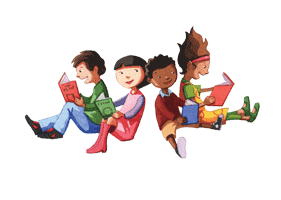 For Students and their FamiliesAll of the Above by Shelley PearsallTuesday, January 29 6:00 – 7:00 p.m.Come discuss the book that everyone is talking about!Meet the families of your child’s classmates.Brothers and sisters are welcome to join in on the discussions.6:00 – 7:00 p.m. Book Discussion in ClassroomsAs you enter your child’s wing, pick up some treats to enjoy during the book discussions.Please enter the school through door “L” off of the main parking lot____________________________________________________________________________Reply form - please return this form to your child’s classroom teacher NO LATER THAN Tuesday, January 22.I understand that, as the responsible parent or guardian, I will stay at the event with my child(ren)._________		___________________________________________________		________________#5th / 6th  graders		First & Last Name of Woodbury student(s)				                   Teacher(s)___________		__________________________________________________________________________________________# other children		First and Last Name of siblings and their ages___________		_________________________________________________________________________________________# adults			First and Last Names of adults________________________________		________________________________________________Phone Number					E-Mail___ I would like to bring a dessert to sharePlease reply by Tuesday, January 22nd by returning this form to your child’s teacher.If you have any questions please contact Betsy Brindza at brindza_b@shaker.org , Heather Pincoe at Pincoe_h@shaker.org or Rob Kaminski at Kaminski_r@shaker.org 